		Logo de votre organisation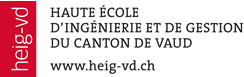 Prix Suisse de l’Éthique 2021Dossier de candidatureNom de votre organisationIntitulé du projetTable des matières	Table des matières	A. Fiche signalétique de l’entreprise	B. Objet du concours	C. Engagement	A. Fiche signalétique de l’organisationRaison sociale		     Adresse complète		     Directeur/trice		     Responsable du projet faisant l’objet de ce dossier de candidature	     Téléphone		     Email		     Site Internet		     Secteur d’activité 		     Nombre total de collaborateurs au sein de l’organisation	      (en Suisse)		      (à l’étranger)Nombre de sites sur lesquels se répartissent ces collaborateurs : 	      (en Suisse)		      (à l’étranger)Pour les organisations à but lucratif : chiffre d’affaires annuel en CHF	     Pour les organisations à but non lucratif : budget annuel en CHF	     Hormis ce projet pour lequel vous vous portez candidat aujourd’hui, comment intégrez-vous l’éthique, le développement durable et/ou la responsabilité sociale au sein de votre organisation (maximum 500 caractères, espaces compris) ?Comment avez-vous pris connaissance de l’existence du Prix Suisse de l’Éthique ?B. Objet du concoursConsignes à suivre pour remplir les rubriques qui suiventRelisez attentivement le règlement, en particulier des articles 5, 6 et 11.Il se peut que l’une ou l’autre des rubriques ci-dessous ne soit pas pertinente pour décrire votre projet. Dans ce cas, ou si vous n’aviez rien à inscrire dans l’une ou l’autre des rubriques ci-dessous, merci de l’indiquer explicitement à l’aide de la mention « néant ».Description du projet présentéDécrivez de manière succincte votre projet. (Maximum 1'500 caractères).Quels sont les difficultés, problèmes ou défis initiaux auxquels vous avez cherché à répondre au travers de votre projet ? (Une phrase par item, maximum 700 caractères) :Enumérez les principaux objectifs de votre projet. (Une phrase par objectif, maximum 700 caractères). Distinguez, le cas échéant, les objectifs principaux des objectifs secondaires :En quoi votre projet est-il innovant ou différents d’autres projets du même type ?Quelle est la plus-value apportée par votre projet? Qu’apporte-il comme améliorations ?Déroulement du projet présentéDate de début du projet :      Date de fin du projet :       Décrivez les principales étapes que votre organisation a réalisées dans le cadre du projet présenté. (Maximum 2’000 caractères).Réalisation du projet présentéQuels moyens financiers (budget du projet, fonds propres, fonds de tiers, etc.) avez-vous utilisés pour la mise en œuvre du projet ?Décrivez la manière dont ces moyens financiers ont été utilisés.Quels moyens humains avez-vous utilisés pour la mise en œuvre du projet (nombre d’EPT ou d’heure de travail rémunérés, nombre d’EPT ou d’heures de travail bénévole ? Décrivez la manière dont ces moyens humains ont été utilisés.Quels autres moyens (matériel, infrastructure, etc.) avez-vous utilisés pour la mise en œuvre du projet ? Décrivez la manière dont ces autres moyens ont été utilisés.Dans quelle mesure et comment avez-vous intégré la démarche éthique ou les trois dimensions économique, sociale et environnementale du développement durable et de la responsabilité sociale dans votre projet ? (Maximum 3’000 caractères).Résultats du projet présentéQuelles sont les personnes ou entités internes et externes à l’organisation (collaborateurs, clients, public, institutions, environnement naturel, etc.) bénéficiant des effets du projet ? (Maximum 2’000 caractères). Tentez, dans la mesure du possible, de quantifier ces effets.Décrivez les effets positifs du projet que vous avez déjà pu constater. (Maximum 2’000 caractères).Quels sont les (autres) effets positifs encore attendus de votre projet ? (Maximum 2’000 caractères).Décrivez les effets négatifs du projet que vous avez pu constater. (Maximum 2’000 caractères).Qu’avez-vous fait ou que comptez-vous faire pour répondre à ces effets négatifs ? (Maximum 2’000 caractères).Si vous deviez présenter l’apport de votre projet au travers de deux « photographies » de l’état de la situation au début et à la fin de sa mise en œuvre, quels éléments significatifs mettriez-vous en avant ?Au début de votre projet, aviez-vous établi une liste d’indicateurs quantitatifs et qualitatifs, vérifiables et comparables permettant d’évaluer l’efficacité du projet ?	Si oui, complétez le tableau ci-dessous :Indiquez le nom de chacun des indicateurs utilisés, les résultats obtenus lors de la situation initiale (T0) et ceux obtenus lors de la situation actuelle (T1).Bilan et suitesQuel bilan général, positif et/ou négatif, tirez-vous de ce projet ?Qu’auriez-vous fait différemment et pourquoi ?Dans quelle mesure votre projet est-il pérenne, susceptible d’être réitéré ou repris par d’autres  (maximum 1’500 caractères) ?Prévoyez-vous d’autres étapes à ce projet ? Si oui, énoncez brièvement lesquelles.C. EngagementJ’accepte que les informations contenues dans ce dossier de candidature soient utilisées par les organisateurs du Prix Suisse de l’Éthique pour la communication relative à l’événement (site internet, médias, etc.). Sont exclues de cet accord les données suivantes (merci d’utiliser l’espace ci-dessous pour nous signaler les éventuelles informations que vous ne nous autorisez pas à utiliser pour la communication du Prix Suisse de l’Éthique) :Je m’engage, au nom de l’organisation, à respecter le règlement du concours Prix Suisse de l’Éthique.Je certifie que nous remplissons les conditions de participation au Prix Suisse de l’Éthique que toutes les informations contenues dans le présent dossier de candidature ainsi que dans les annexes sont véridiques et exactes.Lieu et date		………………………………..Signature du/de la directeur/rice de l’entreprise candidate : …………………………………………Signature du/de la responsable du projet :	…………………………………………………………..Veuillez envoyer votre dossier de candidature dûment complété (de préférence par courrier électronique), au plus tard le 07 décembre 2020, à l’adresse suivante : prixethique@heig-vd.chSi vous souhaitez l’envoyer par courrier postal : 	HEIG-VD				Prix Suisse de l’Éthique				A l’attention de Mme Emérence Ziehli				Rte de Cheseaux 1 / Case postale 				CH-1401 Yverdon-les-BainsEléments significatifsEtat de situationEtat de situationSituation initialeSituation finaleIndicateurs utilisésRésultatsRésultatsIndicateurs utilisésT0T1